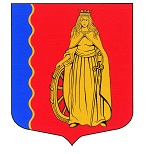 МУНИЦИПАЛЬНОЕ ОБРАЗОВАНИЕ«МУРИНСКОЕ ГОРОДСКОЕ ПОСЕЛЕНИЕ»ВСЕВОЛОЖСКОГО МУНИЦИПАЛЬНОГО РАЙОНАЛЕНИНГРАДСКОЙ ОБЛАСТИАДМИНИСТРАЦИЯПОСТАНОВЛЕНИЕ             .2024                                                                                             № _____   г. МуриноВ соответствии с Гражданским кодексом Российской Федерации, Федеральным законом от 06.10.2003 № 131-ФЗ «Об общих принципах организации местного самоуправления в Российской Федерации», Федеральным законом от 27.07.2010 № 210-ФЗ «Об организации предоставления государственных и муниципальных услуг», администрация муниципального образования «Муринское городское поселение» Всеволожского муниципального района Ленинградской области ПОСТАНОВЛЯЕТ:Внести в приложение к постановлению администрации муниципального образования «Муринское городское поселение» Всеволожского муниципального района Ленинградской области № 435 от 28.12.2022 «Об утверждении административного регламента по предоставлению муниципальной услуги «Принятие граждан на учет нуждающихся в жилых помещения, предоставляемых по договорам социального найма в МО «Муринское городское поселение» Всеволожского муниципального района Ленинградской области» (далее – административный регламент) следующие изменения: В пункте 3) части 2.6 раздела II «Стандарт предоставления муниципальной услуги» административного регламента:- подпункт а) изложить в следующей редакции: «а) удостоверение ветерана Великой Отечественной войны - для участников Великой Отечественной войны, для инвалидов Великой Отечественной войны; для лиц, работавших в период Великой Отечественной войны на объектах противовоздушной обороны, местной противовоздушной обороны, строительстве оборонительных сооружений, военно-морских баз, аэродромов и других военных объектов в пределах тыловых границ действующих фронтов, операционных зон действующих флотов, на прифронтовых участках железных и автомобильных дорог, а также члены экипажей судов транспортного флота, интернированных в начале Великой Отечественной войны в портах других государств, признанных инвалидами, для лиц, награжденных знаком «Жителю блокадного Ленинграда»,  «Житель осажденного Севастополя», «Житель осажденного Сталинграда» (удостоверение единого образца, установленного для каждой категории ветеранов Великой Отечественной войны Правительством СССР до 1 января 1992 года или Правительством Российской Федерации);»;- подпункт б) изложить в следующей редакции: «б) удостоверение членов семей погибших (умерших) инвалидов войны, участников Великой Отечественной войны (удостоверение о праве на льготы или удостоверение единого образца, установленного для членов семей погибших (умерших) инвалидов Великой Отечественной войны, участников Великой Отечественной войны, членов семей погибших в Великой Отечественной войне лиц из числа личного состава групп самозащиты объектовых и аварийных команд местной противовоздушной обороны, а также членов семей погибших работников госпиталей и больниц города Ленинграда, Правительством СССР до 1 января 1992 года или Правительством Российской Федерации);» В пункте 5) части 2.7 раздела II «Стандарт предоставления муниципальной услуги» административного регламента слова «в Единой государственной информационной системе социального обеспечения» заменить словами «в государственной информационной системе «Единая централизованная цифровая платформа в социальной сфере»»; В подпункте 3.1.2.1. пункта 3.1.2. части 3 раздела III «Состав, последовательность и сроки выполнения административных процедур, требования к порядку их выполнения, в том числе особенности выполнения административных процедур в электронной форме, а также особенности выполнения административных процедур в многофункциональных центрах» административного регламента по тексту подпункта слова «жилищного отдела (сектора)» заменить словами «отдела экономики, управления муниципальным имуществом, предпринимательства и потребительского рынка»; В пункте 3.1.3 части 3 раздела III «Состав, последовательность и сроки выполнения административных процедур, требования к порядку их выполнения, в том числе особенности выполнения административных процедур в электронной форме, а также особенности выполнения административных процедур в многофункциональных центрах» административного регламента слова «жилищного отдела (сектора)» заменить словами «отдела экономики, управления муниципальным имуществом, предпринимательства и потребительского рынка»; В пункте 3.1.4 части 3 раздела III «Состав, последовательность и сроки выполнения административных процедур, требования к порядку их выполнения, в том числе особенности выполнения административных процедур в электронной форме, а также особенности выполнения административных процедур в многофункциональных центрах» административного регламента по тексту подпункта:	- слова «жилищного отдела (сектора)» заменить словами «отдела экономики, управления муниципальным имуществом, предпринимательства и потребительского рынка»;	- слова «общий отдел» заменить словами «организационный отдел»;1.6. Приложение № 1 к административному регламенту изложить в редакции согласно приложению к настоящему постановлению.	2. Настоящее постановление подлежит официальному опубликованию в газете «Муринская панорама» и размещению на официальном сайте муниципального образования «Муринское городское поселение» Всеволожского муниципального района Ленинградской области в сети «Интернет».Настоящее постановление вступает в силу с момента опубликования.Контроль за исполнением настоящего постановления оставляю за собой.Глава администрации                                                                           А.Ю. БеловПриложение к постановлению администрации                            муниципального образования «Муринское городское поселение» Всеволожского муниципального района Ленинградской области  от «___» _______ 2024 № ______ПРИЛОЖЕНИЕ № 1к административному регламентуГлаве администрации муниципального образованияот заявителя ________________________________________     фамилия, имя,  отчество, дата рождения  заполняется заявителем от представителя заявителя________________________________________________________________________________фамилия, имя,  отчество, дата рождения  заполняется представителем заявителя от имени заявителяАдрес постоянного места жительства заявителя:телефон	Заявление
о принятии на учет граждан в качестве нуждающихся в жилых помещениях,
предоставляемых по договорам социального наймаСведения о представителе заявителя при подаче документов представителем заявителяРеквизиты документа, подтверждающего полномочия представителя заявителя: _____________________________________________________________________________(номер, серия, наименование органа/организации, выдавшего документ, дата выдачи)Сведения о заявителеВыберите к какой категории заявителей Вы и члены Вашей семьи относитесь (поставить отметку «V»):Прошу принять меня и членов моей семьи на учет в качестве нуждающихся в жилом помещении по договору социального найма:Члены семьи:Совместно со мной и членами моей семьи в жилом помещении зарегистрированы*:*заполняется в случае, если граждане не изъявили желание быть принятыми на учет в качестве нуждающихся в жилом помещении, предоставляемом по договору социального наймаЗаполняется на каждого члена семьи и граждан, зарегистрированных в жилом помещении, но не изъявивших желание быть принятыми на учет в качестве нуждающихся в жилом помещении, предоставляемом по договору социального найма, в случае, необходимости признания малоимущими: В случае отсутствия у заявителя и членов его семьи, совместно зарегистрированных граждан трудовой книжки и (или) сведений о трудовой деятельности, предусмотренных Трудовым кодексом Российской Федерации (при наличии), гражданин сообщает (поставить отметку(и) «V»:Прошу исключить из общей суммы дохода, выплаченные алименты в сумме___________ руб.________коп., удерживаемые по __________________________________________________________________________________________________________(основание для удержания алиментов, Ф.И.О. лица, в пользу которого производятся удержания)Подтверждаю (поставить отметку(и) «V»):Результат рассмотрения заявления прошу:Подпись заявителя:К заявлению прилагаются следующие документы:_______________________________________________________________________________________________________________________________________________________________________________________________________________Дата принятия заявления «______» _____________ 20_____ годаЗаявителю выдана расписка в получении заявления и прилагаемых копий документов._________________________                                                                                                                (подпись заявителя)  О внесении изменений в постановление администрации муниципального образования «Муринское городское поселение» Всеволожского муниципального района Ленинградской области № 435 от 28.12.2022 «Об утверждении административного регламента по предоставлению муниципальной услуги «Принятие граждан на учет нуждающихся в жилых помещения, предоставляемых по договорам социального найма в МО «Муринское городское поселение» Всеволожского муниципального района Ленинградской области»Паспорт РФсерия и номерПаспорт РФдата выдачиПаспорт РФкод подразделенияПаспорт РФсерия и номерПаспорт РФдата выдачиПаспорт РФкод подразделенияИННномерстраховое свидетельство обязательного пенсионного страхования или документ, подтверждающий регистрацию в системе  индивидуального (персонифицированного) учетаномермалоимущих граждан,Я, члены моей семьи относимся/не относимся (нужное подчеркнуть) к следующим категориям граждан, имеющих право на обеспечение жилыми помещениями вне очереди:Я, члены моей семьи относимся/не относимся (нужное подчеркнуть) к следующим категориям граждан, имеющих право на обеспечение жилыми помещениями вне очереди:- граждан, жилые помещения которых признаны в установленном порядке непригодными для проживания и ремонту или реконструкции не подлежат-  граждан, страдающих тяжелыми формами хронических заболеваний, дающих право на получение жилых помещений вне очереди согласно перечню, установленному Правительством Российской Федерациииных определенных федеральным законом, указом Президента Российской Федерации или законом субъекта Российской Федерации категориям граждан:- инвалиды Великой Отечественной войны;-  участники Великой Отечественной войны, в том числе военнослужащие, проходившие военную службу в воинских частях, учреждениях, военно-учебных заведениях, не входивших в состав действующей армии, в период с 22 июня 1941 года по 3 сентября 1945 года не менее шести месяцев, военнослужащие, награжденные орденами или медалями СССР за службу в указанный период, в случае выселения из занимаемых ими служебных жилых помещений;-  лица, работавшие в период Великой Отечественной войны на объектах противовоздушной обороны, местной противовоздушной обороны, строительстве оборонительных сооружений, военно-морских баз, аэродромов и других военных объектов в пределах тыловых границ действующих фронтов, операционных зон действующих флотов, на прифронтовых участках железных и автомобильных дорог, а также члены экипажей судов транспортного флота, интернированных в начале Великой Отечественной войны в портах других государств, признанных инвалидами, в случае выселения из занимаемых ими служебных жилых помещений;-  лица, награжденные знаком «Жителю блокадного Ленинграда», лица, награжденные знаком «Житель осажденного Севастополя»; лица, награжденные знаком «Житель осажденного Сталинграда»-  члены семей погибших (умерших) инвалидов Великой Отечественной войны и участников Великой Отечественной войны, члены семей погибших в Великой Отечественной войне лиц из числа личного состава групп самозащиты объектовых и аварийных команд местной противовоздушной обороны, а также члены семей погибших работников госпиталей и больниц города Ленинграда;- граждане, выехавшие из районов Крайнего Севера и приравненных к ним местностей, имеющих право на получение безвозмездной субсидии на строительство или приобретение жилья в соответствии с Федеральным законом от 25 октября 2002 года № 125-ФЗ «О жилищных субсидиях гражданам, выезжающим из районов Крайнего Севера и приравненных к ним местностей»- граждане, подвергшиеся радиационному воздействию вследствие катастрофы на Чернобыльской АЭС, аварии на производственном объединении «Маяк», и приравненные к ним лица- граждане, признанные в установленном порядке вынужденными переселенцами№п/пФамилия, имя, отчество членов семьи, дата рожденияРодственные отношения (супруг (супруга), дочь, сын, иные члены семьи, совместно проживавшие (указать какие))Отношение к работе, учебе(указать место работы (период работы), место учебыПаспортные данные гражданина РФ (серия и номер, кем, когда выдан)/ /свидетельства о рождении (номер и дата актовой записи, наименование органа, составившего запись)СНИЛСИНН№п/пФамилия, имя, отчество, дата рожденияРодственные отношения (указать какие)Отношение к работе, учебе(указать место работы (период работы), место учебы, за предыдущие 2 (два) годаПаспортные данные гражданина РФ (серия и номер, кем, когда выдан)/ /свидетельства о рождении (номер и дата актовой записи, наименование органа, составившего запись)СНИЛСИННСведения об изменении ФИО (указывается ФИО) до изменения и основание изменений Реквизиты актовой записи о регистрации брака – для супруга/супругиРеквизиты актовой записи о расторжении брака для супруга/супругиРеквизиты актовой записи о перемене имениСведения о доходах заявителя и членов его семьиВид полученного доходаКем получен доход (ФИО)Сведения о постановке на учет в государственную службу занятости населения (да/нет) с указанием наименования службы занятости населенияСведения о постановке на учет в государственную службу занятости населения (да/нет) с указанием наименования службы занятости населенияСведения о постановке на учет в государственную службу занятости населения (да/нет) с указанием наименования службы занятости населенияСведения о постановке на учет в государственную службу занятости населения (да/нет) с указанием наименования службы занятости населенияСведения о трудоустройстве заявителя на дату подачи заявления (да/нет) с указанием наименования организации и даты трудоустройстваСведения о трудоустройстве заявителя на дату подачи заявления (да/нет) с указанием наименования организации и даты трудоустройстваСведения о трудоустройстве заявителя на дату подачи заявления (да/нет) с указанием наименования организации и даты трудоустройстваСведения о трудоустройстве заявителя на дату подачи заявления (да/нет) с указанием наименования организации и даты трудоустройстванаследуемые и подаренные денежные средства (при наличии)не имею трудовой книжки и (или) сведений о трудовой деятельности, предусмотренных Трудовым кодексом Российской ФедерацииVФамилия, имя, отчество (при наличии)не имею трудовой книжки и (или) сведений о трудовой деятельности, предусмотренных Трудовым кодексом Российской Федерациине имею трудовой книжки и (или) сведений о трудовой деятельности, предусмотренных Трудовым кодексом Российской Федерациине имею трудовой книжки и (или) сведений о трудовой деятельности, предусмотренных Трудовым кодексом Российской Федерациине имею трудовой книжки и (или) сведений о трудовой деятельности, предусмотренных Трудовым кодексом Российской Федерациинигде не работал(а) и не работаю по трудовому договорунигде не работал(а) и не работаю по трудовому договорунигде не работал(а) и не работаю по трудовому договорунигде не работал(а) и не работаю по трудовому договоруне осуществляю деятельность в качестве индивидуального предпринимателя, адвоката, нотариуса, занимающегося частной практикой, не относится к иным физическим лицам, профессиональная деятельность которых в соответствии с федеральными законами подлежит государственной регистрации и (или) лицензированиюне осуществляю деятельность в качестве индивидуального предпринимателя, адвоката, нотариуса, занимающегося частной практикой, не относится к иным физическим лицам, профессиональная деятельность которых в соответствии с федеральными законами подлежит государственной регистрации и (или) лицензированиюне осуществляю деятельность в качестве индивидуального предпринимателя, адвоката, нотариуса, занимающегося частной практикой, не относится к иным физическим лицам, профессиональная деятельность которых в соответствии с федеральными законами подлежит государственной регистрации и (или) лицензированиюне осуществляю деятельность в качестве индивидуального предпринимателя, адвоката, нотариуса, занимающегося частной практикой, не относится к иным физическим лицам, профессиональная деятельность которых в соответствии с федеральными законами подлежит государственной регистрации и (или) лицензированиюСведения о движимом/недвижимом имуществе, имеющемся в собственности заявителя, членов семьи и граждан, зарегистрированных в жилом помещении, но не изъявивших желание быть принятыми на учет в качестве нуждающихся в жилом помещенииСведения о движимом/недвижимом имуществе, имеющемся в собственности заявителя, членов семьи и граждан, зарегистрированных в жилом помещении, но не изъявивших желание быть принятыми на учет в качестве нуждающихся в жилом помещенииСведения о движимом/недвижимом имуществе, имеющемся в собственности заявителя, членов семьи и граждан, зарегистрированных в жилом помещении, но не изъявивших желание быть принятыми на учет в качестве нуждающихся в жилом помещенииСведения о движимом/недвижимом имуществе, имеющемся в собственности заявителя, членов семьи и граждан, зарегистрированных в жилом помещении, но не изъявивших желание быть принятыми на учет в качестве нуждающихся в жилом помещенииСведения о движимом/недвижимом имуществе, имеющемся в собственности заявителя, членов семьи и граждан, зарегистрированных в жилом помещении, но не изъявивших желание быть принятыми на учет в качестве нуждающихся в жилом помещенииВид имуществаАдрес расположения имущества (при наличии)Фамилия, имя, отчество (при наличии) собственникамСтоимость имущества (указывается согласно справке об оценке рыночной стоимости, подготовленной в соответствии с законодательством Российской Федерации об оценочной деятельности)Я и члены моей семьи, граждане, зарегистрированные в жилом помещении, но не изъявившие желание быть принятыми на учет в качестве нуждающихся в жилом помещении, предоставляемом по договору социального найма, предупреждены об ответственности, предусмотренной законодательством, за представление недостоверных сведений, а так же о том, что при изменении в указанных сведениях о доходе семьи и составе принадлежащего ей имущества мы будем обязаны в десятидневный срок информировать о них в письменной форме жилищные органы по месту учета. С Перечнем видов доходов, а так же имущества, учитываемых при отнесении граждан к малоимущим в целях принятия на учет нуждающихся в жилых помещениях, предоставляемых по договорам социального найма, ознакомлены. Даем согласие на проведение проверки представленных сведений.Я и члены моей семьи, а также граждане, зарегистрированные в жилом помещении, но не изъявившие желание быть принятыми на учет в качестве нуждающихся в жилом помещении, предоставляемом по договору социального найма, даем согласие на проверку указанных в заявлении сведений и на запрос необходимых для рассмотрения заявления документов.Я и члены моей семьи, а также граждане, зарегистрированные в жилом помещении, но не изъявившие желание быть принятыми на учет в качестве нуждающихся в жилом помещении, предоставляемом по договору социального найма,  предупреждены, что в случае принятия нас на учет мы будем обязаны при изменении указанных в заявлении сведений в десятидневный срок информировать о них в письменной форме жилищные органы по месту учета.Я и члены моей семьи, а также граждане, зарегистрированные в жилом помещении, но не изъявившие желание быть принятыми на учет в качестве нуждающихся в жилом помещении, предоставляемом по договору социального найма,  предупреждены, что в случае выявления сведений, не соответствующих указанным в заявлении и приложенных документах, послуживших основанием для принятия на учет, мы будем сняты с учета в установленном законом порядке.выдать на руки в МФЦнаправить в электронной форме в личный кабинет на ПГУ ЛО/ЕПГУнаправить по электронной почте: (указать адрес электронной почты)(фамилия, имя, отчество)(фамилия, имя, отчество)(фамилия, имя, отчество)(фамилия, имя, отчество)(фамилия, имя, отчество)(фамилия, имя, отчество)(фамилия, имя, отчество)(фамилия, имя, отчество)(подпись)««20года(должность)(подпись)(фамилия, имя, отчество)